Консультация для родителей «Вежливость воспитываем вежливостью».Воспитатель Пирогова Маргарита Евгеньевна.Что же такое этикет? Этикет – совокупность правил поведения, касающихся отношения к людям (обхождение с окружающими, формы обращения и приветствий, манеры попечения в общественных местах). Такое определение дает «Словарь по этике».Важный элемент человеческой культуры – речевой этикет. В детском саду воспитатели обращают особое внимание на обучение детей вежливости, учат их правилам речевого этикета.  Общеизвестно, что самое важное в воспитании вежливости у ребенка – постоянный добрый пример.  Педагоги дают детям «модели поведения», демонстрируют необходимость в любой ситуации придерживаться норм этикета, быть вежливыми. Современный подход к ребенку как к ЛИЧНОСТИ, нуждающейся в понимании, в уважении ее интересов и прав, делает проблему воспитания вежливости особенно актуальной. Поэтому очень важно, чтобы «этикетными» способами установления контактов с людьми владели в полном объеме не только педагоги, но и родители.В детском саду дети общаются друг с другом и с педагогом от 6-7 до 12 часов в день. Остальное время ребёнок проводит в общении с близкими ему людьми. Ежеминутно в течение всего дня дети учатся у взрослых и друг у друга речевому поведению, характерным жестам, мимике, словечкам. «Дети – увеличительные стекла зла», – как-то заметил Л. Н. Толстой. Неправильные, грубые слова взрослых они услышат и запомнят быстрее, чем вежливые, так как последнее для детей привычнее, это норма. И невозможно скрыть  того, что нередко взрослые разрешают себе по отношению к ребенку или в его присутствии не совсем изысканные слова, выражения, которые тут же детьми перенимаются и «пускаются в обращение». А потом взрослые за «такие словечки», «фразочки» наказывают детей,к большому их удивлению.  А что  подразумевает «вежливость"? Вежливость – способ применения этикета. «Вежливый» в «Толковом словаре русского языка»  определяется как соблюдающий правила приличия, воспитанный и учтивый. Воспитанием вежливости педагоги детского сада занимаются во время всех режимных моментов, на любых занятиях и вне их. В практике дошкольного учреждения предпочтение часто отдается таким методам, как прямое объяснение этикетных норм, убеждение, разъяснение (разговоры, беседы), различные виды игр, использование наглядного и дидактического материала, чтение художественной литературы, а так же личный пример педагога. Вежливость детей должна основываться на искренности, доброжелательности, уважении к окружающим, иначе она перестает быть признаком нравственного поведения. Нельзя считать ребенка вежливым только потому, что он говорит «спасибо» при выходе из-за стола или подает стул вошедшему взрослому, а обращаясь к нему, произносит обязательное «пожалуйста». К обычным проявлениям вежливости детьми (умению здороваться, прощаться, благодарить) не следует подходить формально. Хотя, что говорить о детях, когда сплошь и рядом взрослые не доброжелательно  ведут себя по отношению к окружающим: хамят, отвечают грубо в очередях, не уступают место пожилым людям. А ведь дети - это наше зеркало.  Родители, не употребляющие бранных слов в присутствии детей, не забывающие благодарить их за маленькие услуги – прививают детям вежливость. «Спасибо» и  «пожалуйста» невозможно просто заучить как таблицу умножения. Эти слова,  доведенные до автоматизма, не будут звучать от души из уст ребенка.  Мы очень часто учим своих детей здороваться, прощаться, извиняться и благодарить. Но, к сожалению, зачастую можно увидеть и такие «печальные картины»: педагог пытается передать родителю информацию, а родитель стоит к нему вполоборота или спиной, выказывая своим видом пренебрежение и безразличие к педагогу, или утром некоторые родители считают достаточным просто довести ребёнка до раздевалки и оставить его там одного, не считая важным сообщить педагогу о прибытии ребёнка в детский сад и поздороваться с присутствующими.  Конечно же, видя такое поведение родителей, ребёнок начинает его копировать считая, что так правильно. Благодарить можно по-разному - угрюмо, сухо, по обязанности, небрежно, а можно тепло, приветливо, с чувством признательности.  Вежливость приобретает цену, если она проявляется ребенком по велению сердца. Хороший пример родителей - величайший помощник в воспитании ребенка. Будьте сами вежливы.Народная мудрость гласит: «Яблоко от яблони не далеко падает». Так и наши дети. Они с раннего дошкольного возраста копируют поведение взрослых.   Первые уроки вежливости дети получают дома, наблюдая за поведением взрослых, поэтому и сами старайтесь быть доброжелательными, вежливыми и ребенок начнёт копировать ваше поведение и манеру общения с окружающими, без напоминаний сам будет здороваться, прощаться  или благодарить. Обучение правилам вежливости должно проходить в спокойной обстановке, без упреков и назиданий.У этикета есть словесные и несловесные средства-«волшебные слова», «волшебные взгляды», рукопожатия, позы, жесты, интонации, манеры, поступки.  Важно обучить детей всему, что связано с этикетом, но особо важно пополнить детский словарь этими словесными средствами. Самых распространенных «волшебных слов», которые всегда должны быть в «запасе», всего-то около 30. Посчитайте свой «запас», а потом детский. Между ними присутствует самая непосредственная прямая зависимость: чем больше отдаешь, тем больше получаешь. Так что же мы отдаем из своего «волшебного запаса»  детям? Вспоминаем и считаем!УТРОМ: «Доброе утро», «Я рада тебя видеть», «Здравствуй», «Как ты себя чувствуешь?»ЗА ЗАВТРАКОМ, ОБЕДОМ, УЖИНОМ:«Приятного аппетита», «Благодарю», «Спасибо», «Позволь за тобой поухаживать», «Все было очень вкусно».ВО ВРЕМЯ ОБЩЕНИЯ:«Разреши», «Будь добр», «Пожалуйста», «Извини», «Позволь», «Если тебя не затруднит», «Прошу прошения».ПОСЛЕ ТИХОГО ЧАСА: «Как спалось?», «Как твое здоровье?».ВЕЧЕРОМ: «Добрый вечер», «До свидания», «До завтра», «До встречи», «Счастливого пути», «Всего хорошего», «Всего доброго», «Доброй ночи», «Приятных снов».Каким правилам вежливости мы можем научить детей?Здороваться. В первую очередь взрослые сами должны быть вежливыми. Большинство родителей учит своих малышей махать рукой на прощание и говорить  «пока».  Но и здороваться ребенку придется часто: с родными, друзьями, воспитателями и учителями.С детства тренируйте этот  полезный навык  в игровой форме, с куклами, мишками. Обыгрывайте разные ситуации. Так ребенок быстрее научится здороваться. Играйте с малышом в «магазин»,  « гости,»  «больницу,» школу».Сами при встрече с соседями, знакомыми здоровайтесь. А мальчиков можно научить пожимать руку при встрече. Это особый ритуал для мужчин. И папа может продемонстрировать сыну, как здороваются мужчины. Ведь в детстве папа-пример для малыша.Говорить « спасибо».Говорить « пожалуйста».Учить говорить «извините».Учить не перебивать разговор других людей.Уважать правила другого дома.Не обсуждать других на людях.Не прислушиваться к чужим разговорам.С вежливым ребёнком легче не только окружающим, но он и сам будет себя чувствовать более комфортно, потому  что начнёт  думать о чувствах других людей, и о том, как надо вежливо говорить. Эта привычка будет исходить из родительского дома, где дети просто будут повторять то, что делают родители. « Делай - как я делаю.»Памятка для родителей «Как помочь ребенку быть вежливым»:В обязательном порядке употребляйте вежливые слова сами в тех ситуациях, где они необходимы.Убедите окружающих ребенка взрослых сделать использование вежливых слов нормой.Покажите ребенку «волшебство» вежливых слов. Не выполняйте просьбы ребенка, например «дай мне», без слова «пожалуйста».Сделайте для ребенка ситуации встречи и расставания как можно более естественными и разнообразными.Здоровайтесь, прощайтесь и благодарите первыми, не дожидайтесь, когда об этом вспомнит ребенок.Вместе с ребенком разработайте и утвердите обязательные правила вежливости. Например: «Здороваться надо со всеми, кого увидел в этот день впервые» и т.п.Учите вежливости вежливо!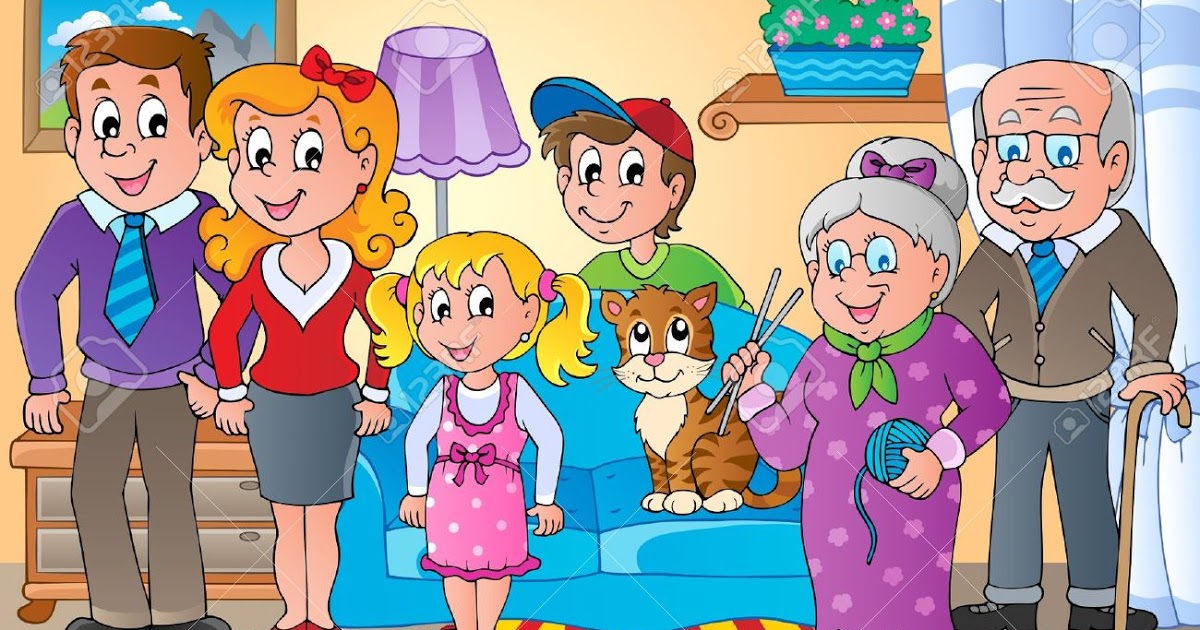 Благодарю за внимание!